EDUCATION HISTORY (please use a separate sheet if necessary)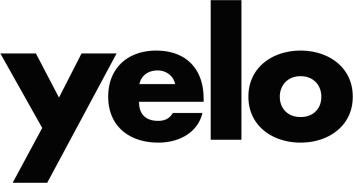 APPLICATION FOR EMPLOYMENTFurther Education:Other Training – Details of training courses attended and awards, if appropriateEMPLOYMENT HISTORY (Please complete in full and use a separate sheet if necessary)REFERENCESLEISURECRIMINAL RECORDGENERAL COMMENTSDISABILITY DISCRIMINATION ACT 1995HOLIDAYSDECLARATION (Please read this carefully before signing this application)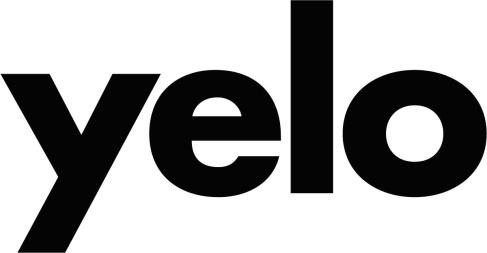 PRIVATE & CONFIDENTIALDate:	 	Ref. No:	 	___(Internal use only)Position applied for:	 	EQUALITY OF OPPORTUNITYWe are an equal opportunity employer. We do not discriminate on grounds of religious belief or political opinion. We practice equality of opportunity in employment and select the best person for the job.To demonstrate our commitment to equality of opportunity in employment we need to monitor the community background of our applicants and employees, as required by the Fair Employment and Treatment (NI) Order 1998.Regardless of whether we practice our religion, most of us in Northern Ireland are seen as either Protestant or Roman Catholic. We are therefore asking you to indicate your community background by ticking the appropriate box below.I am a member of the Protestant community	☐ I am a member of the Roman Catholic community	☐ I am a member of neither the Protestant nor	☐Roman Catholic communityCould you please indicate whether you are:      Female ☐        Male ☐If you do not complete this questionnaire, we are encouraged to use the 'residuary' method, which means that we can make a determination on the basis of personal information on file / application form.Note.     It is not compulsory for you to answer the above questions. However we would stress that it is a criminal offence under the legislation for a person to "give false information in connection with the preparation of a monitoring return".Please return in separate sealed envelope marked – “Confidential – Monitoring Officer”FromToType of School (i.e.Grammar/Secondary)Subjects taken and Qualifications GainedFromToName of Institution (state ifFull or Part Time)Subjects taken and Qualifications GainedFromToName of Institution (state ifFull or Part Time)Subjects taken and Qualifications GainedFrom – To:Name & Address of EmployerJob Title and DutiesStart/Finish SalaryReason forLeavingNotice required in current post:Notice required in current post:Notice required in current post:Notice required in current post:Notice required in current post:Please note here the names and addresses of two persons from whom the company may obtain both character and work experience references.Please note here the names and addresses of two persons from whom the company may obtain both character and work experience references.1.Telephone No.:Nature of Relationship:2.Telephone No.:Nature of Relationship:How did you hear about this position:Belfast Telegraph:☐Indeed:☐Job Centre Online:☐NIJobFinder.com:☐NIJobs.com:☐LinkedIn☐Facebook☐Twitter:☐Other:FAIR EMPLOYMENT – QUESTIONNAIREForm FE1